AssignmentsYOU found it and it is in the correct order   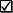 Grade 
assigned by me11.6 Volumes of Pyramids and 11.7 Surface Areas and Volumes of Cones Together
    Practice:
    11.6: p639 #3, 13, 17, 20, 26, 27
    11.7: p645 #1, 3, 7, 11, 15, 16, 20/1011.7.2 Glasses
    In class work:
    Practice: Franken-worksheet for Composite Solids. ODDs/10/1011.8 Surface Area and Volumes of Spheres
    Practice: Propane Tanks/1011a Track Problem
    Day 1 - Practice: Tasks 1 and 2
    Day 2 - Practice:  Tasks 3 and 4/2011 Review    Practice: p656 #3, 4, 6, 7, 10, 11, 13, 17, 19, 22, 23, 
                             25, 27, 31, 32, 35, 37/10You must turn in this checklist at the front of your math binder (penalty of 5 pts).Late penalties10% per day:Final Grade:/70